NOMINATION FORM:  GATR-GCBSSLIFE-TIME ACHIEVEMENT AWARDBENEFITS OF A GCBSS AWARD:Free Courier to Visual nominees (All Countries)Recognition and VisibilityReview and ValidationAward and Certificate with golden seal.Academic Discussion Session (IN-PERSON & ONLINE)Conference KITRefereed Proceeding CD with ISBNAbstract Video publication on Official ChannelJournal publication fees (Sponsored by GATR)Printed program ScheduleTwo coffee breaks each dayInternational Buffet lunch dailyGALA DinnerSigned: ________________________			Date: ____________________Completed nomination forms along with payment slip to be submitted to the GCBSS Administrator (admin@gcbss.org) by 18th December 2022.Collaborators: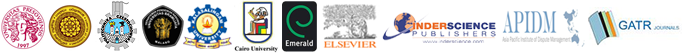 Name of person being nominated for a Life-time Achievement AwardInstitution and email address of person being nominatedName of person recommendingInstitution and email address of person being recommendingPlease state (maximum 550 word length) why you are recommended this personGCBSS Members & Non-profit Organizations:Early birdNominationsUntil: 25/09/2022Normal NominationsUntil: 25/10/2022Regular nominations FeeUSD 425USD 475Visual nominations Fee (Through Zoom)USD 425USD 450Non-members:Regular nominations FeeUSD 475USD 500Visual nominations Fee (Through Zoom)USD 475USD 500